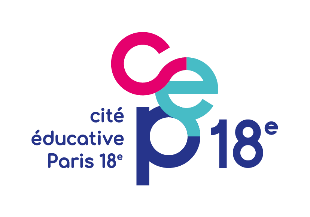 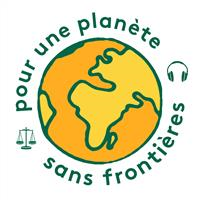 Formulaire de demande d’un Interprète/ TraducteurJuriste bénévolePour faire une demande de bénévole, interprète, traducteur, juriste chercheur, remplissez ce formulaire en l’envoyant à ces deux adresses : interpretariat@pouruneplanetesansfrontieres.eujohan.lallouette@paris.fr Type d’intervention souhaitéeLangue demandée :Nationalité de l’usager :Usager : FemmeHommeFamilleDates et horaires de l'intervention : Durée prévue :Pour une mission d’interprétariat par déplacement :Précisez le lieu de l’intervention pour un interprétariat par déplacement : adresse, station de RER/Train/Métro, etc :Le bénévole devra-t-il beaucoup marcher pour se rendre au lieu de destination ? Oui/NonUne personne pourra-t-elle venir le chercher et le raccompagner jusqu’à la station de train/RER/métro ? Oui/NonPour une traduction écrite:A quelle date précise (si besoin, l’heure) avez-vous besoin de la traduction ?Pour l’assistance juridique/géopolitique :Pays d’origine de l’usager :Dans quel cadre intervient cette recherche ?Listez les points précis sur lesquels vous souhaiteriez que l’on fasse des recherches ? Autres Est-ce que l’un de nos bénévoles est déjà intervenu en faveur de l’usager concerné par cette demande? Oui/NonSi oui, nom du bénévole :Organisme demandeurNom de l'organisme :Nom, prénom et position de la personne de contact :Interprète sur placeInterprète par téléphoneInterprète par SkypeTraducteur Juriste chercheurDemandeObjet de la demande :Cohérence du récitElaboration du recours devant la CNDAAutre (Précisez)